路丙辉同志先进事迹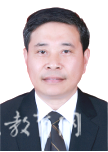 路丙辉，男，汉族，1968年10月生，中共党员，安徽师范大学教授、博士生导师。现任安徽省伦理学会会长、全国高校师德师风建设专家委员会委员，马克思主义学院思想政治教育专业硕士学位点负责人，安徽省高等教育振兴计划弘扬核心价值观名师工作室之“丙辉工作室”首席专家、丙辉网络思政中心负责人、皖南红色文化虚拟仿真实训中心负责人。全国优秀共产党员、全国先进工作者、全国模范教师、全国最美思政课教师、全国师德标兵。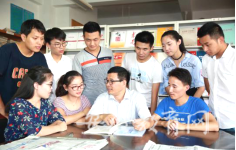 路丙辉同志29年如一日，不忘立德树人初心，牢记为党育人、为国育才使命，坚守思想政治理论课讲台，创新教育教学方法，坚持“讲、谈、做”合一和全过程全方位育人，实施“1+3”分类教学，创立“丙辉教学法”，举办“丙辉漫谈”340余场，听众5万多人次，回答学生问题1万余条，与学生交流的笔谈50余万字，使思政课成为最受学生欢迎的“信仰课”“人生课”。中央电视台新闻联播、《光明日报》头版等专题报道其先进事迹。思政课上的“燃灯者”对思政课上学生“抬头率低”的问题，路丙辉有自己的看法：“如果你的课足够好，还会担心学生不抬头吗？不是学生不需要思政课，而是不需要枯燥的、照本宣科、毫无感情的思政课。”在安徽师范大学，路丙辉是一位不折不扣的明星老师。“大学四年，若是没有听过路老师的思政课，那就太遗憾了。”每年新生入学时，师兄师姐们总会这样提醒新生。魅力从何而来？“感情充沛、亦庄亦谐、深入浅出、极富张力”，这是学生和业内专家给出的评价。为了让思政课入脑入心，增强思政课的吸引力，路丙辉探索了多年。提问式教学、互动式教学、情景式教学等等，路丙辉总是把自己放在为学生“铸魂”、当好“领路人”的位置，去构思、设计每一堂课。针对校内不同专业的学生对思政课接受能力不同的实际情况，他带领教研室教师对全校的文科、理工科、艺体类专业的同学进行分类教学。从日常教学到期末考核，从重视教学过程到重视专业差异，形成了系统的分类教学模式。心灵家园的“构筑人”“丙辉漫谈”，是路丙辉从1992年开始搭建的思想教育辅助平台，目前已经成为安徽师范大学最受学生欢迎的思想教育讲座。本科生参加讲座需要通过官网或系统提前预约，预约不上、抢不到位子的情况时有发生。“课堂上只有45分钟，但学生的问题很多，没办法一一解决。”正是出于这样的考虑，“丙辉漫谈”应运而生。路丙辉利用课余时间给学生义务开讲座，每场讲座，路丙辉不仅精心设置与学生生活学习密切相关的主题，还安排答疑环节，排解学生学习生活中的困惑。“最长的一次活动持续了将近5个小时，结束之后，双脚都失去了知觉。”路丙辉说，“学生们无拘无束地敞开心扉，把心结或者疑惑交给我，我都会一一解答，这是学生对我的信任，我不能辜负这份信任。”这一做就是29年，再也没有停下来。现在“丙辉漫谈”发展出三种表达形式：现场版，已经做了340多场；网络版，专栏笔谈达到20余万字，年点击率逾百万人次；手机版，微博、微信公众号发表笔谈50余万字，受众2000多万人次。正是这一个个字符陪伴了无数个迷茫的学生。2006年，路丙辉自费创办了“中国辅导员网”，把“丙辉漫谈”作为其中重要的专栏。十几年来，网站发布了1.2万余篇与德育相关的文章，浏览量逾1000万次。如今，“丙辉漫谈”已经成为学生主动参与的心灵“对话场”。针对大学生普遍存在的意志力薄弱、缺乏责任心的状况，他在学生中发起了“文化苦旅”毅行活动，通过骑车或者徒步远足，磨炼学生的意志。到目前，已先后带领400余人次徒步到达巢湖、九华山、南京等地，总里程近5000华里。帮困解惑的“工程师”“做一个温暖的老师”，一直是路丙辉的座右铭。十多年前，路丙辉的夫人因为临产大出血去世后，路丙辉左手苦苦撑着这个不完整的家，右手牵着念念不忘的学生们，一路风波，一路艰难地走了过来。通过“丙辉漫谈”，路丙辉认识了一批需要帮助、渴求引导的学生。家庭有困难的，他慷慨解囊；心理和情感有创伤的，他用心安抚。只要发现需要帮助的学生，他一个都不放弃、不抛弃。多年来，已经有600多名学生受到他的帮助和指导。“路老师是我的恩师，遇到他我三生有幸。”如今在北京某公司任部门总监的陈勇只要一提起路老师就激动不已。陈勇来自农村，2008年因脑部血管渗血导致失眠，需要开颅手术。路丙辉得知后，一边四处筹款，一边到医院陪护看望，就连住院手续、住院用的脸盆毛巾都是他为陈勇办好的。多年来，路丙辉先后担任本科、研究生等不同层级学生兼职辅导员，为的就是贴近学生的思想和生活。“心和心贴得越近，你的观点和行为就越有针对性和说服力。” 此外，他还结合课程教学，指导学生举办多届“师德论坛”“道德与文明辩论赛”“德育相声小品大赛”等品牌活动，先后指导学生8000余人。爱和善良，总会以接力的方式传承。当一个种子发芽，就意味着更多的爱被传播。曹克亮是路丙辉教过的一名学生。当时他的成绩较差，经常逃课玩游戏，然而路丙辉却认为，“没有教不好的学生，只有不会教的老师。”曹克亮顽劣的背后是过人的聪明，如果放任不管，就是教师的失职。只要有空，路丙辉就找曹克亮聊天，谈人生谈理想。本科快毕业时，曹克亮突然找到路丙辉：“路老师，我准备考研！”这个决定让路丙辉眼泪差点掉下来：“我就知道这孩子肯定行。”研究生毕业后，曹克亮成了中国计量大学的思政课老师。他模仿“丙辉漫谈”，在中国计量大学开设了“克亮漫谈”。每每看到自己的学生成人成才成功,路丙辉总是无比欣慰。特别是看到他们中的许多人也像自己一样成了思政课老师,用自己的努力为青年学生点亮理想的灯,照亮前行的路,使路丙辉更加坚信，教师的温暖不仅可以育人，而且可以传递。